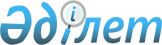 2012 - 2014 жылдарға арналған аудандық бюджет туралы
					
			Күшін жойған
			
			
		
					Атырау облысы Жылыой аудандық мәслихатының 2011 жылғы 12 желтоқсандағы № 31-3 шешімі. Атырау облыстық Әділет департаментінде 2012 жылғы 9 қаңтарда № 4-2-165 тіркелді. Күші жойылды - Жылыой аудандық мәслихатының 2012 жылғы 20 желтоқсандағы № 9-2 шешімімен.      Ескерту. Күші жойылды - Жылыой аудандық мәслихатының 2012.12.20 № 9-2 шешімімен.

      РҚАО ескертпесі:

      Мәтінде авторлық орфография және пунктуация сақталған.



      Қазақстан Республикасының 2008 жылғы 4 желтоқсандағы Бюджет Кодексіне, Қазақстан Республикасының 2001 жылғы 23 қаңтардағы "Қазақстан Республикасындағы жергілікті мемлекеттік басқару және өзін-өзі басқару туралы" Заңының 6 бабына, Қазақстан Республикасының 2011 жылғы 24 қарашадағы "2012-2014 жылдарға арналған республикалық бюджет туралы" Заңына сәйкес және аудан әкімдігі ұсынған 2012-2014 жылдарға арналған аудандық бюджет жобасын қарап, аудандық мәслихаттың ХХXI сессиясы ШЕШІМ ЕТЕДІ:



      1. 2012-2014 жылдарға арналған аудандық бюджет тиісінше 1, 2және 3, 4, 5 қосымшаларға сәйкес, оның ішінде 2012 жылға мынандай көлемде ескерілсін:



      1) кірістер – 12 533 717 мың теңге, оның ішінде:

      салықтық түсімдер бойынша – 11 490 880 мың теңге;

      салықтық емес түсімдер бойынша – 90 947 мың теңге;

      негізгі капиталдан сатудан түсімдер бойынша – 5 352 мың теңге;

      трансферттер түсімдері бойынша – 1 115 474 мың теңге;

      2) шығындар – 12 558 172 мың теңге;

      3) таза бюджеттік кредит беру – 0 мың теңге, оның ішінде:

      бюджеттік кредиттер – 0 мың теңге;

      4) бюджеттік тапшылығы (профициті) – -24 455 мың теңге;

      5) бюджет тапшылығын қаржыландыру (профицитін пайдалану) – 24 455 мың теңге; оның ішінде:

      қарыздар түсімі – 0 мың теңге;

      қарыздарды өтеу – 0 мың теңге;

      бюджет қаражатының пайдаланылатын қалдықтары – 0 мың теңге.

      Ескерту. 1-тармаққа өзгерту енгізілді - Жылыой аудандық мәслихатының 2012.08.07 № 5-1; 2012.10.12 № 7-1; 2012.12.05 № 8-1 (2012 жылдың 1 қаңтарынан қолданысқа енгізіледі) шешімімен.



      2. Аудандық бюджеттің түсімдері Қазақстан Республикасының Бюджет кодексіне және облыстық мәслихаттың 2011 жылғы 7 желтоқсандағы "2012-2014 жылдарға арналған облыстық бюджет туралы" шешіміне сәйкес 2012 жылға мынандай түсімдер есебінен қалыптасады деп белгіленсін:

      1) салықтық түсімдер:

      облыстық мәслихат белгілеген кірістерді бөлу нормативтері бойынша жеке табыс салығы;

      облыстық мәслихат белгілеген кірістерді бөлу нормативтері бойынша әлеуметтік салық;

      жеке және заңды тұлғалар, дара кәсіпкерлер мүлкіне салық;

      жер салығы;

      біріңғай жер салығы;

      көлік құралдарына салық;

      Қазақстан Республикасының аумағында өндірілген құрамындағы этил спиртінің көлемі 0,5 проценттен аспайтын сыраға; 

      бензинге (авиациялық бензинді қоспағанда) және дизель отынына акциздер; 

      жер учаскелерін пайдаланғаны үшін төлемақы; 

      дара кәсіпкерлерді мемлекеттік тіркегені үшін алым;

      қызметтің жекелеген түрлерімен айналысу құқығы үшін лицензиялық алым;

      заңды тұлғаларды мемлекеттік тіркеу және филиалдар мен өкілдіктерді есептік тіркегені, сондай-ақ оларды қайта тіркегені үшін алым;

      аукциондардан алым;

      көлік құралдарын мемлекеттік тіркегені, сондай-ақ оларды қайта тіркегені үшін алым;

      жылжымайтын мүлікке құқықтарды және онымен жасалатын мәмілелерді мемлекеттік тіркегені үшін алым;

      аудандық маңызы бар жалпы ортақ пайдаланылатын автомобиль жолдарының бөлінген белдеуінде және елді мекендерде сыртқы жарнаманы орналастырғаны үшін төлемақы;

      республикалық бюджет есебіне жазылатын консулдық алымнан және мемлекеттік баждардан басқа, мемлекеттік баж; 

      2) салықтық емес түсімдер:

      аудан әкімдігінің шешімі бойынша құрылған коммуналдық мемлекеттік кәсіпорындардың таза кіріс бөлігінің түсімдері;

      ауданның коммуналдық меншігіндегі заңды тұлғаларға қатысу үлестеріне кірістер;

      ауданның коммуналдық меншігінің мүлкін жалға беруден түсетін кірістер;

      ауданның коммуналдық меншігінен түсетін басқа да кірістер;

      аудан бюджетінен қаржыландырылатын мемлекеттік мекемелердің тауарлар (жұмыстар, қызметтер көрсетуді) өткізуінен түсетін түсімдер;

      аудан бюджетінен қаржыландырылатын мемлекеттік мекемелер ұйымдастыратын мемлекеттік сатып алуды өткізуден түсетін ақша түсімдері; 

      аудан бюджетінен қаржыландырылатын мемлекеттік мекемелер салатын айыппұлдар, өсімпұлдар, санкциялар, өндіріп алу;

      аудан бюджетіне басқада салықтық емес түсімдер;

      3) негізгі капиталды сатудан түсетін түсімдер:

      аудан бюджетінен қаржыландырылатын мемлекеттік мекемелерге бекітіліп берілген мемлекеттік мүлікті сатудан түсетін ақша;

      ауыл шаруашылығы мақсатындағы жер учаскелерін қоспағанда, жер учаскелерін ұстаудан түсетін түсімдер;

      жер учаскелерін жалға беру құқығын сатқаны үшін төлемақы;

      4) аудан бюджетіне түсетін облыстық бюджеттен берілетін трансферттер;

      5) таза бюджеттік кредиттеу;

      аудан бюджетінен берілген кредиттерді өтеуден ауданның коммуналдық меншігіндегі қаржы активтерін, ауданның жергілікті атқарушы органының қарыздарын сатудан түсетін түсімдер.



      3. Жалпы мемлекеттік салықтар түсімінің жалпы сома нормативі 2012 жылға келесідей көлемде ескерілсін:

      жеке табыс салығы, оның ішінде:

      төлем көзінен салық салынатын табыстардан ұсталатын жеке табыс салығы – 50%;

      төлем көзінен салық салынбайтын табыстардан ұсталатын жеке табыс салығы – 100%;

      қызметін біржолғы талон бойынша жүзеге асыратын жеке тұлғалардан алынатын жеке табыс салығы – 100%;

      әлеуметтік салық – 50%;

      2012 жылға арналған аудандық бюджетте облыстық бюджетке бюджеттік алып қоюлардың көлемі 8 259 794 мың теңге сомасында көзделсін.



      4. 2012 жылға арналған аудандық бюджетте Республикалық бюджеттен келесідей көлемде:

      мектепке дейінгі білім беру ұйымдарында мемлекеттік білім беру тапсырысын іске асыруға – 201 516 мың теңге;

      мектеп мұғалімдеріне және мектепке дейінгі ұйымдардың тәрбиешілеріне біліктілік санаты үшін қосымша ақының мөлшерін ұлғайтуға – 32 714 мың теңге;

      бастауыш, негізгі орта және жалпы орта білім беретін мемлекеттік мекемелердегі физика, химия, биология кабинеттерін оқу жабдығымен жарақтандыруға – 12 291 мың теңге;

      қорғаншыларға (қамқоршыларға) жетім баланы (жетім балаларды) және ата-анасының қамқорлығынсыз қалған баланы (балаларды) асырап бағу үшін ай сайын ақша қаражатын төлеуге – 18 306 мың теңге;

      үйде оқытылатын мүгедек балаларды жабдықпен, бағдарламалық қамтыммен қамтамасыз етуге – 13 200 мың теңге;

      "Назарбаев  Зияткерлік мектептері" ДҰ-ның оқу бағдарламалары бойынша біліктілікті арттырудан өткен мұғалімдерге еңбекақыны арттыруға – 2 000 мың теңге;

      Жұмыспен қамту орталықтарының қызметін қамтамасыз етуге – 12 724 мың теңге;

      "Бизнестің жол картасы - 2020" бағдарламасы шеңберінде жеке кәсіпкерлікті қолдауға – 10 614 мың теңге;

      эпизоотияға қарсы іс-шаралар жүргізуге – 19 858 мың теңге;

      мамандардың әлеуметтік көмек көрсетуі жөніндегі шараларды іске асыруға – 2 498 мың теңге;

      моноқалаларды абаттандыру мәселелерін шешуге іс-шаралар өткізуге 210 389 мың теңге қаражат қарастырылғаны ескерілсін.

      "Өңірлерді дамыту" бағдарламасы шеңберінде өңірлердің экономикалық дамуына жәрдемдесу жөніндегі шараларды іске асыруда ауылдық (селолық) округтарды жайластыру мәселелерін шешу үшін іс-шараларды іске асыруға– 3 851 мың теңге ағымдағы нысаналы трансферттер көзделгені ескерілсін.

      Ескерту. 4-тармаққа өзгерту мен толықтыру енгізілді - Жылыой аудандық мәслихатының 2012.04.11 № 2-3 (2012 жылдың 1 қаңтарынан қолданысқа енгізіледі) шешімімен.



      5. 2012 жылға арналған аудандық бюджетте Республикалық бюджеттен келесідей көлемде:

      Құлсары қаласындағы кәрізді тазартқыш ғимаратын жаңғыртуға - 22 627 мың теңге нысаналы даму трансферттері көзделгені ескерілсін.



      6. 2012 жылға аудандық бюджетте облыстық бюджеттен келесідей көлемде:

      білім беру саласына қарасты объектілерді күрделі жөндеуден өткізуге – 163 320 мың теңге;

      сумен жабдықтау және су бөлу жүйесіне күрделі жөндеу жүргізуге - 6 299 мың теңге нысаналы ағымдағы трансферттер көзделгені ескерілсін.



      7. 2012 жылға аудандық бюджетте облыстық бюджеттен келесідей көлемде:

      жылу энергетика жүйесін дамытуға – 8 353 мың теңге;

      сумен жабдықтау жүйесін дамытуға – 359 850 мың теңге;

      білім беру объектілерін салу және жаңғыртуға – 13 934 мың теңге нысаналы даму трансферттері көзделгені ескерілсін;

      Аудандық бюджет есебінен 2011-2012 оқу жылына жоғарғы және орта оқу орындарында оқып жатырған студенттердің оқу ақысының берешегін төлеуге- 8 472 мың теңге;

      Ұлы Отан соғысы мүгедектері мен қатысушыларына, Ұлы Отан соғысы мүгедектері мен қатысушыларына теңестірілген адамдарға бір жолғы жәрдемақы төлеуге - 1 795 мың теңге;

      Жетім, жартылай жетім балаларды тұрғын үймен қамтамасыз етуге – 14 000 мың теңге қаражат қаралғаны ескерілсін.

      Ескерту. 7-тармаққа өзгерту мен толықтыру енгізілді - Жылыой аудандық мәслихатының 2012.01.30 № 1-5 (2012 жылдың 1 қаңтарынан қолданысқа енгізіледі) шешімімен.



      8. Аудан әкімінің шұғыл шығындарға арналған резервтік қоры 18 362 мың теңге көлемінде бекітілсін.



      9. 2012 жылға арналған аудандық бюджеттің құрамында әрбір ауылдық (селолық) округтердің әкімдерінің аппараттарының бюджеттік бағдарламаларын қаржыландыру мөлшері 4 қосымшаға сәйкес бекітілсін.



      10. 2012 жылға арналған аудандық бюджетті атқару процесінде облыстық мәслихаттың шешімімен белгіленген бағдарламалар тізбесі ескеріле отырып, секвестрлеуге жатпайтын аудандық бюджеттің бағдарламасының тізбесі 5 қосымшаға сәйкес бекітілсін.



      11. Осы шешімнің орындалуын бақылау экономика, кәсіпкерлікті дамыту, қаржы және бюджет жөніндегі тұрақты комиссияның төрағасы С. Ильясовқа жүктелсін.



      12. Аудандық мәслихаттың 2010 жылғы 7 желтоқсандағы № 24-1 "2011-2013 жылдарға арналған аудандық бюджет туралы" шешімінің (нормативтік құқықтық актілерді мемлекеттік тіркеу тізілімінде № 4-2-150, "Кең Жылой" газетінің 2011 жылғы 27 қаңтардағы № 5 санында жарияланған) күші жойылды деп танылсын.



      13. Осы шешім 2012 жылдың 1 қаңтарынан бастап қолданысқа енгізіледі.



      14. 471 067 000 "Ведомствалық бағыныстағы мемлекеттік мекемелердің және ұйымдардың күрделі шығыстары" бағдарламасынан 446 000 теңгеге қабылданған міндеттемелері мен кассалық шығыны 471 004 000 "Жалпы білім беру" бағдарламасына жылжытылсын".

      Ескерту. 14 тармақпен толықтырылды - Жылыой аудандық мәслихатының 2012.12.05 № 8-1 (2012 жылдың 1 қаңтарынан қолданысқа енгізіледі) шешімімен.      Аудандық мәслихаттың XXXI

      сессиясының төрағасы:                      С. Ильясов      Аудандық мәслихат хатшысы:                 М. Кенғанов

"2012 жылға нақтыланған бюджет

туралы" аудандық мәслихаттың 

2012 жылғы 5 желтоқсандағы 

№ 8-1 шешіміне 2 қосымша  "2012-2014 жылдарға арналған 

аудандық бюджет туралы"   

аудандық мәслихаттың 2011 жылғы

12 желтоқсандағы № 31-3   

шешіміне 4 қосымша           Ескерту. 1-қосымша жаңа редакцияда - Жылыой аудандық мәслихатының 2012.12.05 № 8-1 (2012 жылдың 1 қаңтарынан қолданысқа енгізіледі) шешімімен. 2012 жылға арналған аудандық бюджет

2012-2014 жылдарға арналған

аудандық бюджет туралы"  

аудандық мәслихаттың   

2011 жылғы 12 желтоқсандағы

№ 31-3 шешіміне 2 қосымша  2013 жылға арналған аудандық бюджет

2012-2014 жылдарға арналған

аудандық бюджет туралы"  

аудандық мәслихаттың   

2011 жылғы 12 желтоқсандағы

№ 31-3 шешіміне 3 қосымша  2014 жылға арналған аудандық бюджет

"2012 жылға нақтыланған бюджет

туралы" аудандық мәслихаттың 

2012 жылғы 5 желтоқсандағы 

№ 8-1 шешіміне 2 қосымша  "2012-2014 жылдарға арналған 

аудандық бюджет туралы"   

аудандық мәслихаттың 2011 жылғы

12 желтоқсандағы № 31-3   

шешіміне 4 қосымша           Ескерту. 4-қосымша жаңа редакцияда - Жылыой аудандық мәслихатының 2012.12.05 № 8-1 (2012 жылдың 1 қаңтарынан қолданысқа енгізіледі) шешімімен. 2012 жылға аудандық маңызы бар қаланың, кенттің, ауылдың (селоның), ауылдық (селолық) округтің әкiмi аппаратын қаржыландыру мөлшерімың теңгекестенің жалғасы

2012-2014 жылдарға арналған

аудандық бюджет туралы"  

аудандық мәслихаттың   

2011 жылғы 12 желтоқсандағы

№ 31-3 шешіміне 5 қосымша  2012 жылға арналған аудандық бюджетті атқару процесінде секвестрлеуге жатпайтын аудандық бюджеттік бағдарламалардың тізбесі
					© 2012. Қазақстан Республикасы Әділет министрлігінің «Қазақстан Республикасының Заңнама және құқықтық ақпарат институты» ШЖҚ РМК
				СанатыСанатыСанатыСанатыСанатыСанатыСомасы, мың теңгеСыныбыСыныбыСыныбыСыныбыСыныбыСомасы, мың теңгеІшкі сыныбыІшкі сыныбыІшкі сыныбыІшкі сыныбыСомасы, мың теңгеАтауыАтауыАтауыСомасы, мың теңгеI. КірістерI. КірістерI. Кірістер12 533 7171Салықтық түсiмдерСалықтық түсiмдерСалықтық түсiмдер1161381301Табыс салығыТабыс салығыТабыс салығы7991032Жеке табыс салығыЖеке табыс салығыЖеке табыс салығы79910303Әлеуметтік салықӘлеуметтік салықӘлеуметтік салық6363171Әлеуметтік салықӘлеуметтік салықӘлеуметтік салық63631704Меншiкке салынатын салықтарМеншiкке салынатын салықтарМеншiкке салынатын салықтар100971171Мүлікке салынатын салықтарМүлікке салынатын салықтарМүлікке салынатын салықтар98907353Жер салығыЖер салығыЖер салығы367414Көлік құралдарына салынатын салықКөлік құралдарына салынатын салықКөлік құралдарына салынатын салық1686565Біріңғай жер салығыБіріңғай жер салығыБіріңғай жер салығы98505Тауарларға, жұмыстарға және қызметтерге салынатын iшкi салықтарТауарларға, жұмыстарға және қызметтерге салынатын iшкi салықтарТауарларға, жұмыстарға және қызметтерге салынатын iшкi салықтар711512АкциздерАкциздерАкциздер77013Табиғи және басқа да ресурстарды пайдаланғаны үшін түсетін түсімдерТабиғи және басқа да ресурстарды пайдаланғаны үшін түсетін түсімдерТабиғи және басқа да ресурстарды пайдаланғаны үшін түсетін түсімдер481374Кәсіпкерлік және кәсіби қызметті жүргізгені үшін алынатын алымдарКәсіпкерлік және кәсіби қызметті жүргізгені үшін алынатын алымдарКәсіпкерлік және кәсіби қызметті жүргізгені үшін алынатын алымдар129335Құмар ойын бизнеске салықҚұмар ойын бизнеске салықҚұмар ойын бизнеске салық238008Заңдық мәндi iс-әрекеттердi жасағаны және (немесе) оған уәкiлеттiгi бар мемлекеттiк органдар немесе лауазымды адамдар құжаттар бергені үшін алынатын мiндеттi төлемдерЗаңдық мәндi iс-әрекеттердi жасағаны және (немесе) оған уәкiлеттiгi бар мемлекеттiк органдар немесе лауазымды адамдар құжаттар бергені үшін алынатын мiндеттi төлемдерЗаңдық мәндi iс-әрекеттердi жасағаны және (немесе) оған уәкiлеттiгi бар мемлекеттiк органдар немесе лауазымды адамдар құжаттар бергені үшін алынатын мiндеттi төлемдер101251Мемлекеттік бажМемлекеттік бажМемлекеттік баж101252Салықтық емес түсiмдерСалықтық емес түсiмдерСалықтық емес түсiмдер2656701Мемлекеттік меншiктен түсетiн кірістерМемлекеттік меншiктен түсетiн кірістерМемлекеттік меншiктен түсетiн кірістер1289806Басқа да салықтық емес түсiмдер136691366911Басқа да салықтық емес түсiмдер13669136693Негiзгi капиталды сатудан түсетiн түсiмдер247082470803Жердi және материалдық емес активтердi сату247082470811Жердi сату211042110422Материалдық емес активтердi сату360436044Трансферттердің түсiмдері86859786859702Мемлекеттiк басқарудың жоғарғы тұрған органдарынан түсетiн трансферттер86859786859722Облыстық бюджеттен түсетiн трансферттер8685978685975Бюджеттік кредиттерді өтеу323201Бюджеттік кредиттерді өтеу323211Мемлекеттік бюджеттен берілген кредиттерді өтеу3232СанатыСанатыСанатыСанатыСомасы,

мың теңгеСыныбыСыныбыСыныбыСомасы,

мың теңгеІшкі сыныбыІшкі сыныбыСомасы,

мың теңгеАтауыСомасы,

мың теңгеШығыстар12 558 17201Жалпы сипаттағы мемлекеттiк қызметтер228571112Аудан мәслихатының аппараты19448001Аудан мәслихатының қызметін қамтамасыз ету жөніндегі қызметтер14948003Мемлекеттік органдардың күрделі шығыстары4500122Аудан әкiмiнiң аппараты64106001Аудан әкімінің қызметін қамтамасыз ету жөніндегі қызметтер63106003Мемлекеттік органдардың күрделі шығыстары1000123Қаладағы аудан, аудандық маңызы бар қала, кент, ауыл (село), ауылдық (селолық) округ әкiмiнің аппараты109355001Қаладағы аудан, аудандық маңызы бар қаланың, кент, ауыл (село), ауылдық (селолық) округ әкімінің қызметін қамтамасыз ету жөніндегі қызметтер108955022Мемлекеттік органдардың күрделі шығыстары400452Ауданның қаржы бөлiмi20047001Аудандық бюджетті орындау және коммуналдық меншікті саласындағы мемлекеттік саясатты іске асыру жөніндегі қызметтер16906003Салық салу мақсатында мүлiктi бағалауды жүргiзу510004Біржолғы талондарды беру жөніндегі жұмысты және біржолғы талондарды іске асырудан сомаларды жинаудың толықтығын қаматамасыз етуді ұйымдастыру1955010Коммуналдық меншікті жекешелендіруді ұйымдастыру226011Коммуналдық меншікке түскен мүлікті есепке алу, сақтау, бағалау және сату450476Ауданның экономика,бюджеттiк жоспарлау және кәсіпкерлік бөлiмi15615001Экономикалық саясатты, мемлекеттік жоспарлау жүйесін қалыптастыруды, ауданды дамыту және кәсіпкерлікті басқару саласындағы мемлекеттік саясатты іске асыру жөніндегі қызметтер14875003Мемлекеттік органдардың күрделі шығыстары74002Қорғаныс4198122Аудан әкiмiнiң аппараты4198005Жалпыға бiрдей әскери мiндеттi атқару шеңберiндегi iс-шаралар419804Бiлiм беру2462332123Қаладағы аудан, аудандық маңызы бар қала, кент, ауыл (село), ауылдық (селолық) округ әкiмiнің аппараты378053004Мектепке дейінгі тәрбие және оқыту ұйымдарын қолдау207291025Республикалық бюджеттен берілетін нысаналы трансферттер есебінен жалпы үлгідегі, арнайы (түзету), дарынды балалар үшін мамандандырылған, жетім балалар мен ата-аналарының қамқорынсыз қалған балалар үшін балабақшалар, шағын орталықтар, мектеп интернаттары, кәмелеттік жасқа толмағандарды бейімдеу орталықтары тәрбиешілеріне біліктілік санаты үшін қосымша ақының мөлшерін ұлғайту1833041Мектепке дейінгі білім беру ұйымдарында мемлекеттік білім беру тапсырысын іске асыруға168929471Ауданның бiлiм, дене шынықтыру және спорт бөлiмi2023272004Жалпы бiлiм беру1876187005Балалар мен жеткіншектерге қосымша білім беру118164063Республикалық бюджеттен берілетін нысаналы трансферттер есебінен "Назарбаев Зияткерлік мектептері" ДҰ-ның оқу бағдарламалары бойынша біліктілікті арттырудан өткен мұғалімдерге еңбекақыны арттыру1000064Республикалық бюджеттен берілетін нысаналы трансферттер есебінен жалпы үлгідегі, арнайы (түзету), дарынды балалар үшін бала-бақшалар, шағын орталықтар, мектеп интернаттары, кәмелеттік жасқа толмағандарды бейімдеу орталықтары тәрбиешілеріне біліктілік санаты үшін қосымша ақының мөлшерін ұлғайту27921471Ауданның бiлiм, дене шынықтыру және спорт бөлiмi61007009Ауданның мемлекеттік білім беру мекемелер үшін оқулықтар мен оқу-әдiстемелiк кешендерді сатып алу және жеткізу32174010Аудандық (қалалық) ауқымдағы мектеп олимпиадаларын және мектептен тыс іс-шараларды өткiзу856020Республикалық бюджеттен берілетін трансферттер есебінен жетім баланы (жетім балаларды) және ата-аналарының қамқорынсыз қалған баланы (балаларды) күтіп-ұстауға асыраушыларына ай сайынғы ақшалай қаражат төлемдері14960023Республикалық бюджеттен берілетін трансферттер есебінен үйде оқытылатын мүгедек балаларды жабдықпен, бағдарламалық қамтыммен қамтамасыз ету1301706Әлеуметтiк көмек және әлеуметтiк қамсыздандыру181722451Ауданның жұмыспен қамту және әлеуметтiк бағдарламалар бөлiмi155933002Еңбекпен қамту бағдарламасы52815004Ауылдық жерлерде тұратын денсаулық сақтау, білім беру, әлеуметтік қамтамасыз ету, мәдениет және спорт мамандарына отын сатып алуға Қазақстан Республикасының заңнамасына сәйкес әлеуметтік көмек көрсету2585005Мемлекеттiк атаулы әлеуметтiк көмек2619006Тұрғын үй көмегi2240007Жергiлiктi өкiлеттi органдардың шешiмi бойынша мұқтаж азаматтардың жекелеген топтарына әлеуметтiк көмек23174010Үйден тәрбиеленіп оқытылатын мүгедек балаларды материалдық қамтамасыз ету4263014Мұқтаж азаматтарға үйінде әлеуметтiк көмек көрсету2030101618 жасқа дейінгі балаларға мемлекеттік жәрдемақылар29662017Мүгедектерді оңалту жеке бағдарламасына сәйкес, мұқтаж мүгедектерді міндетті гигеналық құралдармен қаматамасыз етуге және ымдалу тілі мамандарының, жеке көмекшілердің қызмет көрсетуі5550023Жұмыспен қамту орталығы12724451Ауданның жұмыспен қамту және әлеуметтiк бағдарламалар бөлiмi25789001Жергілікті деңгейде халық үшін әлеуметтік бағдарламаларды жұмыспен қамтуды қамтамасыз етуді іске асыру саласындағы мемлекеттік саясатты іске асыру жөніндегі қызметтер24418011Жәрдемақыларды және басқа да әлеуметтік төлемдерді есептеу, төлеу мен жеткізу бойынша қызметтерге ақы төлеу1141021Мемлекеттік органдардың күрделі шығыстары30067Ведомстволық бағыныстағы мемлекеттік мекемелерінің және ұйымдарының күрделі шығыстары20007Тұрғын үй-коммуналдық шаруашылық710736458Ауданның тұрғын-үй коммуналдық шаруашылығы, жолаушылар көлiгi және автомобиль жолдары бөлiмi74124004Азаматтардың жекелеген санаттарын тұрғын үймен қамтамасыз ету74124458Ауданның тұрғын-үй коммуналдық шаруашылығы, жолаушылар көлiгi және автомобиль жолдары бөлiмi471146012Сумен жабдықтау және су бөлу жүйесінің қызмет етуі60703026Ауданның коммуналдық меншігіндегі жылужүйелерін қолдануды ұйымдастыру98224029Сумен жабдықтау жүйесін дамыту234519033Инженерлік-коммуникациялық инфрақұрылында дамыту,орналастыру және(немесе) сатып алу78200472Ауданның құрылыс, сәулет және қала құрылысы бөлiмi1340005Коммуналдық шаруашылықты дамыту1340123Қаладағы аудан, аудандық маңызы бар қала, кент, ауыл (село), ауылдық (селолық) округ әкiмiнің аппараты162226008Елдi мекендерде көшелердi жарықтандыру47519009Елдi мекендердiң санитариясын қамтамасыз ету79694011Елдi мекендердi абаттандыру мен көгалдандыру35013458Ауданның тұрғын-үй коммуналдық шаруашылығы, жолаушылар көлiгi және автомобиль жолдары бөлiмi1400015Елдi мекендерде көшелердi жарықтандыру140008Мәдениет, спорт, туризм және ақпараттық кеңiстiк126315455Ауданның мәдениет және тілдерді дамыту бөлiмi55660003Мәдени-демалыс жұмысын қолдау55660471Ауданның білім, дене шынықтыру және спорт бөлімі4081014Аудандық деңгейде спорттық жарыстар өткiзу1081015 Әртүрлi спорт түрлерi бойынша аудан құрама командаларының мүшелерiн дайындау және олардың облыстық спорт жарыстарына қатысуы3000455Ауданның мәдениет және тілдерді дамыту бөлiмi47608006Аудандық (қалалық) кiтапханалардың жұмыс iстеуi47608456Ауданның ішкі саясат бөлімі2000005Телерадиохабарлары арқылы мемлекеттік ақпараттық саясат жүргізу2000455Ауданның мәдениет және тілдерді дамыту бөлiмi8902001Жергілікті деңгейде тілдерді және мәдениетті дамыту саласындағы мемлекеттік саясатты іске асыру жөніндегі қызметтер8782010Мемлекеттік органдардың күрделі шығыстары120456Ауданның ішкі саясат бөлімі8064001Жергілікті деңгейде аппарат, мемлекеттілікті нығайту және азаматтардың әлеуметтік сенімділігін қалыптастыруда мемлекеттік саясатты іске асыру жөніндегі қызметтер806409Отын-энергетика кешенi және жер қойнауын пайдалану8353458Ауданның тұрғын-үй коммуналдық шаруашылығы, жолаушылар көлiгi және автомобиль жолдары бөлiмi8353019Жылу-энергетикалық жүйені дамыту835310Ауыл, су, орман, балық шаруашылығы, ерекше қорғалатын табиғи аумақтар, қоршаған ортаны және жануарлар дүниесiн қорғау, жер қатынастары55997476Ауданның экономика, бюджеттiк жоспарлау және кәсіпкерлік бөлiмi2418099Мамандардың әлеуметтік көмек көрсетуі жөніндегі шараларды іске асыру2418462Ауданның ауыл шаруашылығы бөлiмi8954001Жергілікті деңгейде ауыл шаруашылығы саласындағы мемлекеттік саясатты іске асыру жөніндегі қызметтер8784006Мемлекеттік органдардың күрделі шығыстары170473Ауданның ветеринария бөлiмi14544001Жергілікті деңгейде ветеринария саласындағы мемлекеттік саясатты іске асыру жөніндегі қызметтер8833003Мемлекеттік органдардың күрделі шығыстары980007Қаңғыбас иттер мен мысықтарды аулауды және жоюды ұйымдастыру4731463Ауданның жер қатынастары бөлімі10223001Аудан аумағында жер қатынастарын реттеу саласындағы мемлекеттік саясатты іске асыру жөніндегі қызметтер9833007Мемлекеттік органдардың күрделі шығыстары390473Ауданның ветеринария бөлiмi19858011Эпизоотияға қарсы іс-шаралар жүргізу1985811Өнеркәсiп, сәулет, қала құрылысы және құрылыс қызметi16912472Ауданның құрылыс, сәулет және қала құрылысы бөлiмi16912001Жергілікті деңгейде құрылыс, сәулет және қала құрылысы саласындағы мемлекеттік саясатты іске асыру жөніндегі қызметтер1691213Өзгелер492998123Қаладағы аудан, аудандық маңызы бар қала, кент, ауыл (село), ауылдық (селолық) округ әкiмiнің аппараты)3851040Республикалық бюджеттен нысаналы трансферттер ретінде "Өңірлерді дамыту" бағдарламасы шеңберінде өңірлердің зкономикалық дамуына жәрдемдесу жөніндегі шараларды іске асыруда ауылдық (селолық) округтарды жайластыру мәселелерін шешу үшін іс-шараларды іске асыру3851452Ауданның қаржы бөлiмi6042012Ауданның жергілікті атқарушы органының резерві6042458Ауданның тұрғын-үй коммуналдық шаруашылығы, жолаушылар көлiгi және автомобиль жолдары бөлiмi164311001Жергілікті деңгейде тұрғын үй-коммуналдық шаруашылығы, жолаушылар көлігі және автомобиль жолдары саласындағы мемлекеттік саясатты іске асыру жөніндегі қызметтер10366013Мемлекеттік органдардың күрделі шығыстары396044Моноқалаларды абаттандыру мәселелерін шешуге іс-шаралар өткізу153549471Ауданның білім, дене шынықтыру және спорт бөлімі318794001Білім, дене шынықтыру және спорт бөлімі қызметін қамтамасыз ету21514042Моноқалаларды абаттандыру мәселелерін шешуге іс-шаралар өткізу81239067Ведомстволық бағыныстағы мемлекеттік мекемелерінің және ұйымдарының күрделі шығыстары21604115Трансферттер8270006452Ауданның қаржы бөлiмi8270006006Нысаналы пайдаланылмаған трансферттерді қайтару10212007Бюджеттiк алулар825979416Қарыздарды өтеу32452Ауданның қаржы бөлiмi32008Жергілікті атқарушы органның жоғарғы тұрған бюджет алдындағы борышын өтеу32СанатыСанатыСанатыСанатыСомасы, мың теңгеСыныбыСыныбыСыныбыСомасы, мың теңгеІшкi сыныбыІшкi сыныбыСомасы, мың теңгеАтауыСомасы, мың теңгеV. Бюджет тапшылығы (профициті)-24 455VI. Бюджет тапшылығын қаржыландыру (профицитін пайдалану)24 4558Бюджет қаражаттарының пайдаланатын қалдықтары24 45501Бюджет қаражаты қалдықтары24 4551Бюджет қаражатының бос қалдықтары24 455СанатыСанатыСанатыСанатыСомасы,

мың теңгеСыныбыСыныбыСыныбыСомасы,

мың теңгеІшкі сыныбыІшкі сыныбыСомасы,

мың теңгеАтауыСомасы,

мың теңгеI. Кірістер89283561Салықтық түсiмдер882531501Табыс салығы8787502Жеке табыс салығы87875003Әлеуметтік салық6999491Әлеуметтік салық69994904Меншiкке салынатын салықтар71351991Мүлікке салынатын салықтар68749673Жер салығы457774Көлік құралдарына салынатын салық2134025Біріңғай жер салығы105305Тауарларға, жұмыстарға және қызметтерге салынатын iшкi салықтар1005802Акциздер165533Табиғи және басқа да ресурстарды пайдаланғаны үшін түсетін түсімдер657854Кәсіпкерлік және кәсіби қызметті жүргізгені үшін алынатын алымдар139615Құмар ойын бизнеске салық428107Басқа да салықтар51Басқа да салықтар508Заңдық мәндi iс-әрекеттердi жасағаны және (немесе) оған уәкiлеттiгi бар мемлекеттiк органдар немесе лауазымды адамдар құжаттар бергені үшін алынатын мiндеттi төлемдер108321Мемлекеттік баж108322Салықтық емес түсiмдер9731401Мемлекеттік меншiктен түсетiн кірістер108065Мемлекет меншігіндегі мүлікті жалға беруден түсетін кірістер1080604Мемлекеттiк бюджеттен қаржыландырылатын, сондай-ақ Қазақстан Республикасы Ұлттық банкiнiң бюджетiнен (шығыстар сметасынан) ұсталатын және қаржыландырылатын мемлекеттiк мекемелер салатын айыппұлдар, өсiмпұлдар, санкциялар, өндiрiп алулар718061Мұнай секторы ұйымдарынан түсетін түсімдерді қоспағанда, мемлекеттік бюджеттен қаржыландырылатын, сондай-ақ Қазақстан Республикасы Ұлттық банкінің бюджетінен (шығыстар сметасынан) ұсталатын және қаржыландырылатын мемлекеттік мекемелер салатын айыппұлдар, өсімпұлдар, санкциялар, өндіріп алулар7180606Басқа да салықтық емес түсiмдер147021Басқа да салықтық емес түсiмдер147023Негiзгi капиталды сатудан түсетiн түсiмдер572703Жердi және материалдық емес активтердi сату57271Жердi сату5727Функционалдық топФункционалдық топФункционалдық топФункционалдық топСомасы, мың теңгеӘкімшіӘкімшіӘкімшіСомасы, мың теңгеБағдарламаБағдарламаСомасы, мың теңгеАтауыСомасы, мың теңгеII. Шығыстар892835601Жалпы сипаттағы мемлекеттiк қызметтер199625112Аудан мәслихатының аппараты19327001Аудан мәслихатының қызметін қамтамасыз ету жөніндегі қызметтер19327122Аудан әкiмiнiң аппараты53147001Аудан әкімінің қызметін қамтамасыз ету жөніндегі қызметтер53147123Қаладағы аудан, аудандық маңызы бар қала, кент, ауыл (село), ауылдық (селолық) округ әкiмiнің аппараты91692001Қаладағы аудан, аудандық маңызы бар қаланың, кент, ауыл (село), ауылдық (селолық) округ әкімінің қызметін қамтамасыз ету жөніндегі қызметтер91692452Ауданның қаржы бөлiмi21203001Ауданның бюджетін орындау және ауданның коммуналдық меншігін басқару саласындағы мемлекеттік саясатты іске асыру жөніндегі қызметтер16982003Салық салу мақсатында мүлiктi бағалауды жүргiзу711004Біржолғы талондарды беру жөніндегі жұмысты ұйымдастыру және біржолғы талондарды сатудан түскен сомаларды толық алынуын қамтамасыз ету2530011Коммуналдық меншікке түскен мүлікті есепке алу, сақтау, бағалау және сату980476Ауданның экономика, бюджеттiк жоспарлау және кәсіпкерлік бөлiмi14256001Аудан басқармасының экономикалық саясатты, мемлекеттік жоспарлау, бюджеттің атқарылуы, коммуналдық меншікті басқару, кәсіпкерлікті және өнеркәсіпті дамыту жүйесін қалыптастыру және дамыту саласында мемлекеттік саясатты іске асыру жөніндегі қызметтер1425602Қорғаныс3373122Аудан әкiмiнiң аппараты3373005Жалпыға бiрдей әскери мiндеттi атқару шеңберiндегi iс-шаралар337304Бiлiм беру2099000123Қаладағы аудан, аудандық маңызы бар қала, кент, ауыл (село), ауылдық (селолық) округ әкiмiнің аппараты227704004Мектепке дейінгі тәрбиелеу және оқыту ұйымдарын қолдау227704471Ауданның бiлiм, дене шынықтыру және спорт бөлiмi1838266004Жалпы бiлiм беру1737746005Балалар мен жеткіншектерге қосымша білім беру100520471Ауданның бiлiм, дене шынықтыру және спорт бөлiмi33030009Ауданның мемлекеттік білім беру мекемелер үшін оқулықтар мен оқу-әдiстемелiк кешендерді сатып алу және жеткізу32174010Аудандық (қалалық) ауқымдағы мектеп олимпиадаларын және мектептен тыс іс-шараларды өткiзу85606Әлеуметтiк көмек және әлеуметтiк қамсыздандыру154890123Қаладағы аудан, аудандық маңызы бар қала, кент, ауыл (село), ауылдық (селолық) округ әкiмiнің аппараты20306003Мұқтаж азаматтарға үйінде әлеуметтiк көмек көрсету20306451Ауданның жұмыспен қамту және әлеуметтiк бағдарламалар бөлiмi108810002Еңбекпен қамту бағдарламасы46368004Ауылдық жерлерде тұратын денсаулық сақтау, білім беру, әлеуметтік қамтамасыз ету, мәдениет және спорт мамандарына отын сатып алуға Қазақстан Республикасының заңнамасына сәйкес әлеуметтік көмек көрсету3055005Мемлекеттiк атаулы әлеуметтiк көмек3908006Тұрғын үй көмегi4007007Жергiлiктi өкiлеттi органдардың шешiмi бойынша мұқтаж азаматтардың жекелеген топтарына әлеуметтiк көмек10436010Үйден тәрбиеленіп оқытылатын мүгедек балаларды материалдық қамтамасыз ету224701618 жасқа дейінгі балаларға мемлекеттік жәрдемақылар33239017Мүгедектерді оңалту жеке бағдарламасына сәйкес, мұқтаж мүгедектерді міндетті гигиеналық құралдармен және ымдау тілі мамандарының қызмет көрсетуін, жеке көмекшілермен қамтамасыз ету5550451Ауданның жұмыспен қамту және әлеуметтiк бағдарламалар бөлiмi25774001Жергілікті деңгейде жұмыспен қамтуды қамтамасыз ету және халық үшін әлеуметтік бағдарламаларды іске асыру саласындағы мемлекеттік саясатты іске асыру жөніндегі қызметтер24678011Жәрдемақыларды және басқа да әлеуметтік төлемдерді есептеу, төлеу мен жеткізу бойынша қызметтерге ақы төлеу109607Тұрғын үй-коммуналдық шаруашылық82470123Қаладағы аудан, аудандық маңызы бар қала, кент, ауыл (село), ауылдық (селолық) округ әкiмiнің аппараты82470008Елдi мекендердің көшелерін жарықтандыру33084009Елдi мекендердiң санитариясын қамтамасыз ету48316011Елдi мекендердi абаттандыру мен көгалдандыру107008Мәдениет, спорт, туризм және ақпараттық кеңiстiк98770455Ауданның мәдениет және тілдерді дамыту бөлiмi32895003Мәдени-демалыс жұмысын қолдау32895471Ауданның білім, дене шынықтыру және спорт бөлімі3285014Аудандық деңгейде спорттық жарыстар өткiзу1081015Әртүрлi спорт түрлерi бойынша ауданның құрама командаларының мүшелерiн дайындау және олардың облыстық спорт жарыстарына қатысуы2204455Ауданның мәдениет және тілдерді дамыту бөлiмi45464006Аудандық (қалалық) кiтапханалардың жұмыс iстеуi45464456Ауданның ішкі саясат бөлімі2000005Телерадиохабарлары арқылы мемлекеттік ақпараттық саясат жүргізу2000455Ауданның мәдениет және тілдерді дамыту бөлiмi7992001Жергілікті деңгейде тілдерді және мәдениетті дамыту саласындағы мемлекеттік саясатты іске асыру жөніндегі қызметтер7992456Ауданның ішкі саясат бөлімі7134001Жергілікті деңгейде ақпарат, мемлекеттілікті нығайту және азаматтардың әлеуметтік сенімділігін қалыптастыру саласында мемлекеттік саясатты іске асыру жөніндегі қызметтер713409Отын-энергетика кешені және жер қойнауын пайдалану143850458Ауданның тұрғын-үй коммуналдық шаруашылығы, жолаушылар көлiгi және автомобиль жолдары бөлiмi143850019Жылу-энергетикалық жүйені дамыту14385010Ауыл, су, орман, балық шаруашылығы, ерекше қорғалатын табиғи аумақтар, қоршаған ортаны және жануарлар дүниесiн қорғау, жер қатынастары27101462Ауданның ауыл шаруашылығы бөлiмi8967001Жергілікті деңгейде ауыл шаруашылығы саласындағы мемлекеттік саясатты іске асыру жөніндегі қызметтер8967473Ауданның ветеринария бөлiмi11167001Жергілікті деңгейде ветеринария саласындағы мемлекеттік саясатты іске асыру жөніндегі қызметтер11167463Ауданның жер қатынастары бөлімі6967001Аудан аумағында жер қатынастарын реттеу саласындағы мемлекеттік саясатты іске асыру жөніндегі қызметтер696711Өнеркәсiп, сәулет, қала құрылысы және құрылыс қызметi15958472Ауданның құрылыс, сәулет және қала құрылысы бөлiмi15958001Жергілікті деңгейде құрылыс, сәулет және қала құрылысы саласындағы мемлекеттік саясатты іске асыру жөніндегі қызметтер1595812Көлік және коммуникация350000458Ауданның тұрғын-үй коммуналдық шаруашылығы, жолаушылар көлiгi және автомобиль жолдары бөлiмi350000023Автомобиль жолдарының жұмыс істеуін қамтамасыз ету35000013Өзгелер45966452Ауданның қаржы бөлімі15662012Ауданның жергілікті атқарушы органының резерві15662458Ауданның тұрғын-үй коммуналдық шаруашылығы, жолаушылар көлiгi және автомобиль жолдары бөлiмi9170001Жергілікті деңгейде тұрғын үй-коммуналдық шаруашылығы, жолаушылар көлігі және автомобиль жолдары саласындағы мемлекеттік саясатты іске асыру жөніндегі қызметтер9170471Ауданның білім, дене шынықтыру және спорт бөлімі21134001Білім, дене шынықтыру және спорт бөлімі қызметін қамтамасыз ету2113415Трансферттер5707353452Ауданның қаржы бөлiмi5707353007Бюджеттiк алулар5707353СанатыСанатыСанатыСанатыСомасы,

мың теңгеСыныбыСыныбыСыныбыСомасы,

мың теңгеІшкі сыныбыІшкі сыныбыСомасы,

мың теңгеАтауыСомасы,

мың теңгеI. Кірістер89283561Салықтық түсiмдер882531501Табыс салығы8787502Жеке табыс салығы87875003Әлеуметтік салық6999491Әлеуметтік салық69994904Меншiкке салынатын салықтар71351991Мүлікке салынатын салықтар68749673Жер салығы457774Көлік құралдарына салынатын салық2134025Біріңғай жер салығы105305Тауарларға, жұмыстарға және қызметтерге салынатын iшкi салықтар1005802Акциздер165533Табиғи және басқа да ресурстарды пайдаланғаны үшін түсетін түсімдер657854Кәсіпкерлік және кәсіби қызметті жүргізгені үшін алынатын алымдар139615Құмар ойын бизнеске салық428107Басқа да салықтар51Басқа да салықтар508Заңдық мәндi iс-әрекеттердi жасағаны және (немесе) оған уәкiлеттiгi бар мемлекеттiк органдар немесе лауазымды адамдар құжаттар бергені үшін алынатын мiндеттi төлемдер108321Мемлекеттік баж108322Салықтық емес түсiмдер9731401Мемлекеттік меншiктен түсетiн кірістер108065Мемлекет меншігіндегі мүлікті жалға беруден түсетін кірістер1080604Мемлекеттiк бюджеттен қаржыландырылатын, сондай-ақ Қазақстан Республикасы Ұлттық банкiнiң бюджетiнен (шығыстар сметасынан) ұсталатын және қаржыландырылатын мемлекеттiк мекемелер салатын айыппұлдар, өсiмпұлдар, санкциялар, өндiрiп алулар718061Мұнай секторы ұйымдарынан түсетін түсімдерді қоспағанда, мемлекеттік бюджеттен қаржыландырылатын, сондай-ақ Қазақстан Республикасы Ұлттық банкінің бюджетінен (шығыстар сметасынан) ұсталатын және қаржыландырылатын мемлекеттік мекемелер салатын айыппұлдар, өсімпұлдар, санкциялар, өндіріп алулар7180606Басқа да салықтық емес түсiмдер147021Басқа да салықтық емес түсiмдер147023Негiзгi капиталды сатудан түсетiн түсiмдер572703Жердi және материалдық емес активтердi сату57271Жердi сату5727Функционалдық топФункционалдық топФункционалдық топФункционалдық топСомасы, мың теңгеӘкімшіӘкімшіӘкімшіСомасы, мың теңгеБағдарламаБағдарламаСомасы, мың теңгеАтауыСомасы, мың теңгеII. Шығыстар892835601Жалпы сипаттағы мемлекеттiк қызметтер199625112Аудан мәслихатының аппараты19327001Аудан мәслихатының қызметін қамтамасыз ету жөніндегі қызметтер19327122Аудан әкiмiнiң аппараты53147001Аудан әкімінің қызметін қамтамасыз ету жөніндегі қызметтер53147123Қаладағы аудан, аудандық маңызы бар қала, кент, ауыл (село), ауылдық (селолық) округ әкiмiн!ң аппараты91692001Қаладағы аудан, аудандық маңызы бар қаланың, кент, ауыл (село), ауылдық (селолық) округ әкімінің қызметін қамтамасыз ету жөніндегі қызметтер91692452Ауданның қаржы бөлiмi21203001Ауданның бюджетін орындау және ауданның коммуналдық меншігін басқару саласындағы мемлекеттік саясатты іске асыру жөніндегі қызметтер16982003Салық салу мақсатында мүлiктi бағалауды жүргiзу711004Біржолғы талондарды беру жөніндегі жұмысты ұйымдастыру және біржолғы талондарды сатудан түскен сомаларды толық алынуын қамтамасыз ету2530011Коммуналдық меншікке түскен мүлікті есепке алу, сақтау, бағалау және сату980476Ауданның экономика, бюджеттiк жоспарлау және  кәсіпкерлік бөлiмi14256001Аудан басқармасының экономикалық саясатты, мемлекеттік жоспарлау, бюджеттің атқарылуы, коммуналдық меншікті басқару, кәсіпкерлікті және өнеркәсіпті дамыту жүйесін қалыптастыру және дамыту саласында мемлекеттік саясатты іске асыру жөніндегі қызметтер1425602Қорғаныс3373122Аудан әкiмiнiң аппараты3373005Жалпыға бiрдей әскери мiндеттi атқару шеңберiндегi iс-шаралар337304Бiлiм беру2099000123Қаладағы аудан, аудандық маңызы бар қала, кент, ауыл (село), ауылдық (селолық) округ әкiмiнің аппараты227704004Мектепке дейінгі тәрбиелеу және оқыту ұйымдарын қолдау227704471Ауданның бiлiм, дене шынықтыру және спорт бөлiмi1838266004Жалпы бiлiм беру1737746005Балалар мен жеткіншектерге қосымша білім беру100520471Ауданның бiлiм, дене шынықтыру және спорт бөлiмi33030009Ауданның мемлекеттік білім беру мекемелер үшін оқулықтар мен оқу-әдiстемелiк кешендерді сатып алу және жеткізу32174010Аудандық (қалалық) ауқымдағы мектеп олимпиадаларын және мектептен тыс іс-шараларды өткiзу85606Әлеуметтiк көмек және әлеуметтiк қамсыздандыру154890123Қаладағы аудан, аудандық маңызы бар қала, кент, ауыл (село), ауылдық (селолық) округ әкiмiнің аппараты20306003Мұқтаж азаматтарға үйінде әлеуметтiк көмек көрсету20306451Ауданның жұмыспен қамту және әлеуметтiк бағдарламалар бөлiмi108810002Еңбекпен қамту бағдарламасы46368004Ауылдық жерлерде тұратын денсаулық сақтау, білім беру, әлеуметтік қамтамасыз ету, мәдениет және спорт мамандарына отын сатып алуға Қазақстан Республикасының заңнамасына сәйкес әлеуметтік көмек көрсету3055005Мемлекеттiк атаулы әлеуметтiк көмек3908006Тұрғын үй көмегi4007007Жергiлiктi өкiлеттi органдардың шешiмi бойынша мұқтаж азаматтардың жекелеген топтарына әлеуметтiк көмек10436010Үйден тәрбиеленіп оқытылатын мүгедек балаларды материалдық қамтамасыз ету224701618 жасқа дейінгі балаларға мемлекеттік жәрдемақылар33239017Мүгедектерді оңалту жеке бағдарламасына сәйкес, мұқтаж мүгедектерді міндетті гигиеналық құралдармен және ымдау тілі мамандарының қызмет көрсетуін, жеке көмекшілермен қамтамасыз ету5550451Ауданның жұмыспен қамту және әлеуметтiк бағдарламалар бөлiмi25774001Жергілікті деңгейде жұмыспен қамтуды қамтамасыз ету және халық үшін әлеуметтік бағдарламаларды іске асыру саласындағы мемлекеттік саясатты іске асыру жөніндегі қызметтер24678011Жәрдемақыларды және басқа да әлеуметтік төлемдерді есептеу, төлеу мен жеткізу бойынша қызметтерге ақы төлеу109607Тұрғын үй-коммуналдық шаруашылық82470123Қаладағы аудан, аудандық маңызы бар қала, кент, ауыл (село), ауылдық (селолық) округ әкiмiнің аппараты82470008Елдi мекендердің көшелерін жарықтандыру33084009Елдi мекендердiң санитариясын қамтамасыз ету48316011Елдi мекендердi абаттандыру мен көгалдандыру107008Мәдениет, спорт, туризм және ақпараттық кеңiстiк98770455Ауданның мәдениет және тілдерді дамыту бөлiмi32895003Мәдени-демалыс жұмысын қолдау32895471Ауданның білім, денешынықтыру және спорт бөлімі3285014Аудандық деңгейде спорттық жарыстар өткiзу1081015Әртүрлi спорт түрлерi бойынша ауданның құрама командаларының мүшелерiн дайындау және олардың облыстық спорт жарыстарына қатысуы2204455Ауданның мәдениет және тілдерді дамыту бөлiмi45464006Аудандық (қалалық) кiтапханалардың жұмыс iстеуi45464456Ауданның ішкі саясат бөлімі2000005Телерадиохабарлары арқылы мемлекеттік ақпараттық саясат жүргізу2000455Ауданның мәдениет және тілдерді дамыту бөлiмi7992001Жергілікті деңгейде тілдерді және мәдениетті дамыту саласындағы мемлекеттік саясатты іске асыру жөніндегі қызметтер7992456Ауданның ішкі саясат бөлімі7134001Жергілікті деңгейде ақпарат, мемлекеттілікті нығайту және азаматтардың әлеуметтік сенімділігін қалыптастыру саласында мемлекеттік саясатты іске асыру жөніндегі қызметтер713409Отын-энергетика кешені және жер қойнауын пайдалану143850458Ауданның тұрғын-үй коммуналдық шаруашылығы, жолаушылар көлiгi және автомобиль жолдары бөлiмi143850019Жылу-энергетикалық жүйені дамыту14385010Ауыл, су, орман, балық шаруашылығы, ерекше қорғалатын табиғи аумақтар, қоршаған ортаны және жануарлар дүниесiн қорғау, жер қатынастары27101462Ауданның ауыл шаруашылығы бөлiмi8967001Жергілікті деңгейде ауыл шаруашылығы саласындағы мемлекеттік саясатты іске асыру жөніндегі қызметтер8967473Ауданның ветеринария бөлiмi11167001Жергілікті деңгейде ветеринария саласындағы мемлекеттік саясатты іске асыру жөніндегі қызметтер11167463Ауданның жер қатынастары бөлімі6967001Аудан аумағында жер қатынастарын реттеу саласындағы мемлекеттік саясатты іске асыру жөніндегі қызметтер696711Өнеркәсiп, сәулет, қала құрылысы және құрылыс қызметi15958472Ауданның құрылыс, сәулет және қала құрылысы бөлiмi15958001Жергілікті деңгейде құрылыс, сәулет және қала құрылысы саласындағы мемлекеттік саясатты іске асыру жөніндегі қызметтер1595812Көлік және коммуникация350000458Ауданның тұрғын-үй коммуналдық шаруашылығы, жолаушылар көлiгi және автомобиль жолдары бөлiмi350000023Автомобиль жолдарының жұмыс істеуін қамтамасыз ету35000013Өзгелер45966452Ауданның қаржы бөлімі15662012Ауданның жергілікті атқарушы органының резерві15662458Ауданның тұрғын-үй коммуналдық шаруашылығы, жолаушылар көлiгi және автомобиль жолдары бөлiмi9170001Жергілікті деңгейде тұрғын үй-коммуналдық шаруашылығы, жолаушылар көлігі және автомобиль жолдары саласындағы мемлекеттік саясатты іске асыру жөніндегі қызметтер9170471Ауданның білім, дене шынықтыру және спорт бөлімі21134001Білім, дене шынықтыру және спорт бөлімі қызметін қамтамасыз ету2113415Трансферттер5707353452Ауданның қаржы бөлiмi5707353007Бюджеттiк алулар5707353Бағдарламалардың кодыБағдарламалардың кодыМемлекеттік органдардың атауыМемлекеттік органдардың атауыМемлекеттік органдардың атауыМемлекеттік органдардың атауыБюджеттік бағдарламалардың атауыҚұлсары қаласыҚосшағылЖаңа-ҚаратонАқкиізтоғай123001Қаланың, ауылдың (селоның), селолық округтің әкімі аппаратының қызметін қамтамасыз ету28669119001686213514123022Мемлекеттік органдардың күрделі шығыстары01001000123004Мектепкі дейінгі тәрбие ұйымдарын қолдау207291000123025Республикалық бюджеттен берілетін нысаналы трансферттер есебінен жалпы үлгідегі, арнайы (түзету), дарынды балалар үшін мамандандырылған, жетім балалар мен ата-аналарының қамқорынсыз қалған балалар үшін балабақшалар, шағын орталықтар, мектеп интернаттары, кәмелеттік жасқа толмағандарды бейімдеу орталықтары тәрбиешілеріне біліктілік санаты үшін қосымша ақының мөлшерін ұлғайту1833000123008Елді мекендердің көшелерін жарықтандыру39034046351350123009Елді мекендердің санитариясын қамтамасыз ету 58040386047473394123011Елді мекендерді абаттандыру және көгалдандыру345701492340123040Республикалық бюджеттен нысаналы трансферттер ретінде "Өңірлерді дамыту" бағдарламасы шеңберінде өңірлердің зкономикалық дамуына жәрдемдесу жөніндегі шараларды іске асыруда ауылдық (селолық) округтарды жайластыру мәселелерін шешу үшін іс-шараларды іске асыру0128400123041Мектепке дейінгі білім беру ұйымдарында мемлекеттік білім беру тапсырысын іске асыруға168929Барлығы538366172932657818258Бағдарламалардың кодыБағдарламалардың кодыМемлекеттік органдардың атауыМемлекеттік органдардың атауыМемлекеттік органдардың атауыМемлекеттік органдардың атауыБюджеттік бағдарламалардың атауыҚара-арнаЖемМайкөмгенБарлығы123001Қаланың, ауылдың (селоның), селолық округтің әкімі аппаратының қызметін қамтамасыз ету132251305111734108955123022Мемлекеттік органдардың күрделі шығыстары0100100400123004Мектепкі дейінгі тәрбие ұйымдарын қолдау000207291123025Республикалық бюджеттен берілетін нысаналы трансферттер есебінен жалпы үлгідегі, арнайы (түзету), дарынды балалар үшін мамандандырылған, жетім балалар мен ата-аналарының қамқорынсыз қалған балалар үшін балабақшалар, шағын орталықтар, мектеп интернаттары, кәмелеттік жасқа толмағандарды бейімдеу орталықтары тәрбиешілеріне біліктілік санаты үшін қосымша ақының мөлшерін ұлғайту0001833123008Елді мекендердің көшелерін жарықтандыру1600900047519123009Елді мекендердің санитариясын қамтамасыз ету35013316283679694123011Елді мекендерді абаттандыру және көгалдандыру006035013123040Республикалық бюджеттен нысаналы трансферттер ретінде "Өңірлерді дамыту" бағдарламасы шеңберінде өңірлердің зкономикалық дамуына жәрдемдесу жөніндегі шараларды іске асыруда ауылдық (селолық) округтарды жайластыру мәселелерін шешу үшін іс-шараларды іске асыру1284128303851123041Мектепке дейінгі білім беру ұйымдарында мемлекеттік білім беру тапсырысын іске асыруға168929Барлығы196101865014730653485АтауыБілім беруЖалпы білім беру